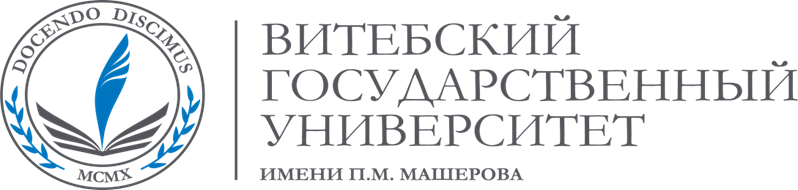 IX МЕЖДУНАРОДНАЯ НАУЧНО-ПРАКТИЧЕСКАЯ КОНФЕРЕНЦИЯ«ИННОВАЦИОННЫЕ ФОРМЫ ИПРАКТИЧЕСКИЙ ОПЫТ ФИЗИЧЕСКОГО ВОСПИТАНИЯ ДЕТЕЙ И УЧАЩЕЙСЯМОЛОДЁЖИ»П Р О Г Р А М М А30 ноября 2021г. ПЛЕНАРНОЕ ЗАСЕДАНИЕ 10.00. – 11.00.Место проведения: конференц-зал, проспект Московский, 33 Приветственное слово Аршанского Евгения Яковлевича - проректора по научной работе Витебского государственного университета имени П.М. Машерова, доктора педагогических наук, профессора.Председатель – декан факультета физической культуры и спорта Гапонёнок Ю.В. Секретарь – старший преподаватель кафедры теории и методики физической культуры и спортивной медицины Синютич А.А.11.00 – 15.00 работа секцийСЕКЦИЯ 1СОВРЕМЕННЫЕ ТЕХНОЛОГИИ И ПЕДАГОГИЧЕСКИЙ ОПЫТ ФИЗИЧЕСКОГО ВОСПИТАНИЯ ОБУЧАЮЩИХСЯ В УЧРЕЖДЕНИЯХ ДОШКОЛЬНОГО, ОБЩЕГО СРЕДНЕГО, ПРОФЕССИОНАЛЬНО-ТЕХНИЧЕСКОГО И СПЕЦИАЛЬНОГО ОБРАЗОВАНИЯМесто проведения: конференц-зал, проспект Московский, 33 Председатель - доцент кафедры теории и методики физической культуры и спортивной медицины Шпак В.Г. Секретарь - заведующий кафедрой физического воспитания и спорта Позняк Ж.А.СЕКЦИЯ 2АКТУАЛЬНЫЕ ПРОБЛЕМЫ И ИХ РЕШЕНИЕ В ФИЗИЧЕСКОМ ВОСПИТАНИИ СТУДЕНТОВ, ПРОФЕССИОНАЛЬНОЙ ПОДГОТОВКЕ СПЕЦИАЛИСТОВ ПО ФИЗИЧЕСКОЙ КУЛЬТУРЕ Место проведения: ауд. 205, проспект Московский, 33 Председатель - доцент кафедры физического воспитания и спорта Венскович Д.А. Секретарь – старший преподаватель кафедры спортивно-педагогических дисциплин Хлопцева М.В.СЕКЦИЯ 3 ИННОВАЦИОННЫЕ ФОРМЫ И ПРАКТИЧЕСКИЙ ОПЫТ ФИЗКУЛЬТУРНО-СПОРТИВНОЙ ДЕЯТЕЛЬНОСТИ В АДАПТИВНОЙ ФИЗИЧЕСКОЙ КУЛЬТУРЕ ДЕТЕЙ И УЧАЩЕЙСЯ МОЛОДЕЖИСЕКЦИЯ 4 МЕДИКО-БИОЛОГИЧЕСКИЕ АСПЕКТЫ ОЗДОРОВИТЕЛЬНОЙ И АДАПТИВНОЙ ФИЗИЧЕСКОЙ КУЛЬТУРЫ, И СПОРТАМесто проведения: конференц-зал, проспект Московский, 33Председатель – заведующий кафедрой теории и методики физической культуры и спортивной медицины Малах О.Н. Секретарь – магистрант Федотова О.Ю.09.00–10.00 регистрация участников конференцииДоклады на пленарном заседании – до 15 минутДоклады на секциях – до 10 минут1.Результаты выступления юношей Витебской области на Республиканской олимпиаде по учебному предмету «Физическая культура и здоровье»Результаты выступления юношей Витебской области на Республиканской олимпиаде по учебному предмету «Физическая культура и здоровье»Шкирьянов Д.Э. – проректор Витебского государственного университета имени П.М. Машерова2.Парадигма здорового образа жизни в практике профессиональной подготовки студентовПарадигма здорового образа жизни в практике профессиональной подготовки студентовРотерс Т.Т. – профессор Луганского государственного педагогического университета3.Значение учебной дисциплины «Спортивная инноватика» в обучении менеджеров спортаЗначение учебной дисциплины «Спортивная инноватика» в обучении менеджеров спортаДодонов О.В. – старший научный сотрудник Белорусского государственного университета физической культуры4.Научное обоснование параметров двигательной активности взрослого населения Российской ФедерацииНаучное обоснование параметров двигательной активности взрослого населения Российской ФедерацииЗюрин Э.А. - заведующий лабораторией Федерального научного центра физической культуры и спортаБобкова Е.Н. – проректор по научной работе и международной деятельности Смоленского государственного университета спортаПетрук Е.Н. -  научный сотрудник Федерального научного центра физической культуры и спорта 5.Возможности и проблемы применения дистанционных средств обучения в практике физического воспитанияВозможности и проблемы применения дистанционных средств обучения в практике физического воспитанияПегов В.А., Тарасевич К.А. - Смоленский государственный университет спорта1.Влияние спортивных игр на формирование личностиВлияние спортивных игр на формирование личностиУласевич Ю. В. (Академия управления при Президенте Республики Беларусь)2.Развитие силовых и скоростно-силовых качеств юных футболистовРазвитие силовых и скоростно-силовых качеств юных футболистовСеменов Е. Н. (Воронежский государственный институт физической культуры)3.Анализ результатов областного этапа республиканской олимпиады по учебному предмету «Физическая культура и здоровье»Анализ результатов областного этапа республиканской олимпиады по учебному предмету «Физическая культура и здоровье»Хлопцева М. В., Хлопцев В. А. (Витебский государственный университет имени П.М. Машерова)4.Совершенствование эффективности учебно-тренировочного процесса с учетом физического развития и двигательных способностей учащихсяСовершенствование эффективности учебно-тренировочного процесса с учетом физического развития и двигательных способностей учащихсяМедвецкая Н М., Болобосов С.А. (Витебский государственный университет имени П.М. Машерова)5.Содержание профессионально-прикладной подготовки учащихся колледжа, обучающихся по строительным специальностямСодержание профессионально-прикладной подготовки учащихся колледжа, обучающихся по строительным специальностямМартусевич Д. Д., Кротова Ю. А., Скребкова Е. А. (Витебский государственный университет имени П.М. Машерова)6.Оценка уровня потребности и интереса у школьников к занятиям нетрадиционными формами физической культурыОценка уровня потребности и интереса у школьников к занятиям нетрадиционными формами физической культурыСморгунов С. А. (Белорусский государственный университет физической культуры)7.Влияние темпов биологического созревания на уровень физического развития юных футболистов 12-13 летВлияние темпов биологического созревания на уровень физического развития юных футболистов 12-13 летСигеев В. Р., Таможников Д. В., Таможникова И. С. (Волгоградская государственная академия физической культуры)8.Эффективность формирования начальных туристских навыков у учащихся 6-7-х классовЭффективность формирования начальных туристских навыков у учащихся 6-7-х классовСтельмахович М. А. (Витебский государственный университет имени П.М. Машерова)9.Выступление девушек на республиканской олимпиаде по учебному предмету «Физическая культура и здоровье» в 2021 годуВыступление девушек на республиканской олимпиаде по учебному предмету «Физическая культура и здоровье» в 2021 годуЯрышева К. О., Шкирьянов Д. Э. (Витебский государственный университет имени П.М. Машерова)10Внедрение национальных культурных традиций в содержание занятий по физической культуре в общеобразовательных школахВнедрение национальных культурных традиций в содержание занятий по физической культуре в общеобразовательных школахСобянин Ф.И., Ал-Хасани Мустафа Хайдер Хуссейн (Белгородский государственный национальный исследовательский университет )1.Оценка уровня физического развития студенток подготовительного медицинского отделенияОценка уровня физического развития студенток подготовительного медицинского отделенияВенскович Д. А. (Витебский государственный университет имени П.М. Машерова)2.Использование средств фитнеса в процессе физического воспитания студенток специальной медицинской группыИспользование средств фитнеса в процессе физического воспитания студенток специальной медицинской группыПерова Г. М. (Государственный социально-гуманитарный университет)3.Planning of the training process of polyathlete students specializing in triathlon with cross-country skiingPlanning of the training process of polyathlete students specializing in triathlon with cross-country skiingШмидт И.С., Шмидт А.В., Елисеева Ю.С. (Сибирский государственный университет физической культуры и спорта)4.Моделирование подготовки молодых профессионалов для участия в чемпионате WORLDSKILLS по компетенции «технологии физического развития»Моделирование подготовки молодых профессионалов для участия в чемпионате WORLDSKILLS по компетенции «технологии физического развития»Глачаева С. Е., Золотова М. Ю. (Государственный социально-гуманитарный университет) 5.Асаблівасці методыкі планавання сілавой падрыхтоўкі сас тудэнтамі па атлетычнай гимастике і гіравым відах спортуАсаблівасці методыкі планавання сілавой падрыхтоўкі сас тудэнтамі па атлетычнай гимастике і гіравым відах спортуТур А. В., Мінін А. С., Бубен Т. К., Пракапчук А. В. (Витебский государственный ордена Дружбы народов медицинский университет)6.Development of strength abilities of university students by means of kettlebell lifting and athletic gymnasticsDevelopment of strength abilities of university students by means of kettlebell lifting and athletic gymnasticsТур А. В., Мінін А. С., Сивицкая А, Рубина Е. (Витебский государственный ордена Дружбы народов медицинский университет)7.Индивидуализация управления психическим стрессом в спортивных соревнованияхИндивидуализация управления психическим стрессом в спортивных соревнованияхШатуха И. Г. (Белорусский государственный университет физической культуры)9.Применение фитнес-бокса в физическом воспитании студентовПрименение фитнес-бокса в физическом воспитании студентовПозняк Ж.А., Позняк В Е. (Витебский государственный университет имени П.М. Машерова)10.Особенности тренировки бросков в баскетболе у студентов высших учебных заведенийОсобенности тренировки бросков в баскетболе у студентов высших учебных заведенийВильчик А. В. (Белорусский государственный университет физической культуры)11.Сравнение физической подготовленности студентов ВГМУ из сельской местности с городскими студентамиСравнение физической подготовленности студентов ВГМУ из сельской местности с городскими студентамиРоманов И. В., Лаппо В.А. (Витебский государственный ордена Дружбы народов медицинский университет)1.Анализ результативности фитнеса на мини–батутах для женщин среднего возраста по средствам музыкального сопровожденияАнализ результативности фитнеса на мини–батутах для женщин среднего возраста по средствам музыкального сопровожденияКонстантинова А. В., Середа А. В., Каныгина Л. Н., Позняк Ж. А. (Витебский государственный ордена Дружбы народов медицинский университет)2.Адаптация системы контроля постурального баланса спортсмена к специфике вида спортаАдаптация системы контроля постурального баланса спортсмена к специфике вида спортаТишутин Н. А. (Белорусский государственный университет физической культуры)3.Организационные особенности методики адаптивного физического воспитания инвалидов-колясочников старшего дошкольного возрастаОрганизационные особенности методики адаптивного физического воспитания инвалидов-колясочников старшего дошкольного возрастаАлексеева В.А., Федотова И.В. (Волгоградская государственная академия физической культуры)4.Реализация инклюзивного тренировочного процесса на базе секции по пауэрлифтингуРеализация инклюзивного тренировочного процесса на базе секции по пауэрлифтингуВасильев В.А., Бегидова Т.П. (Воронежский государственный институт физической культуры)5.Development of motor abilities in children with general behavioral and mental disordersDevelopment of motor abilities in children with general behavioral and mental disordersМусралинова А.Х., СтоцкаяЕ.С., Елисеева Ю.С. (Сибирский государственный университет физической культуры и спорта)6.Анализ моторных нарушений и задержки развития двигательных способностей в процессе адаптивного физического воспитания детей с интеллектуальными нарушениямиАнализ моторных нарушений и задержки развития двигательных способностей в процессе адаптивного физического воспитания детей с интеллектуальными нарушениямиФедотова И. В. (Волгоградская государственная академия физической культуры)7.Применение цифровых технологий мониторинга водного баланса спортсменов в условиях тренировочного циклаПрименение цифровых технологий мониторинга водного баланса спортсменов в условиях тренировочного циклаБогомолова М. М. (Волгоградская государственная академия физической культуры)8.Estimation of the efficiency of using the elements of the bocce game in the adaptive physical education of 9-11-year-old children with mild mental retardationEstimation of the efficiency of using the elements of the bocce game in the adaptive physical education of 9-11-year-old children with mild mental retardationМостицкая Ю. Н., Таламова И.Г., Елисеева Ю.С. (Сибирский государственный университет физической культуры и спорта)